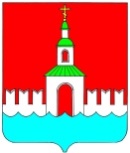   АДМИНИСТРАЦИЯ ЮРЬЕВЕЦКОГОМУНИЦИПАЛЬНОГО РАЙОНАИВАНОВСКОЙ ОБЛАСТИПОСТАНОВЛЕНИЕ	от  30.12.2019 г. № 513	      г. ЮрьевецОб утверждении Плана проведения проверок на 2020 год за соблюдением трудового законодательства и иных нормативных правовых актов, содержащих нормы трудового права, в структурных подразделениях Администрации, являющихся юридическими лицами, муниципальных учреждениях и предприятиях Юрьевецкого муниципального районаВ соответствии со статьей 353.1 Трудового кодекса Российской       Федерации, Законом Ивановской области от 13.04.2012 г. № 26-ОЗ                              «О ведомственном контроле за соблюдением трудового законодательства                       и иных нормативных правовых актов, содержащих нормы трудового права»,  администрация Юрьевецкого муниципального района, П о с т а н о в л я е т:1. Утвердить План проведения проверок на 2020 год за соблюдением трудового законодательства и иных нормативных правовых актов, содержащих нормы трудового права, в муниципальных учреждениях Юрьевецкого муниципального района (приложение 1).2. Утвердить План проведения проверок на 2020 год за соблюдением трудового законодательства и иных нормативных правовых актов, содержащих нормы трудового права, в образовательных учреждениях Юрьевецкого муниципального района (приложение 2).       3. Опубликовать настоящее постановление на официальном сайте администрации Юрьевецкого муниципального района.Глава Юрьевецкого муниципального района 						Ю.И. Тимошенко Приложение 1к постановлению АдминистрацииЮрьевецкого муниципального районаот «30» декабря 2019 г. № 513 План проведения проверок за соблюдением трудового законодательства и иных нормативных правовых актов, содержащих нормы трудового права, в муниципальных учреждениях Юрьевецкого муниципального района на 2020 годПриложение 2к постановлению АдминистрацииЮрьевецкого муниципального районаот «30» декабря 2019 г. № 513План проведения проверок за соблюдением трудового законодательства и иных нормативных правовых актов, содержащих нормы трудового права, в образовательных учреждениях Юрьевецкого муниципального района на 2020 год№ п/пНаименование подведомственной организацииСрок проведения проверокПроверяемый период12341Финансовый отдел администрации Юрьевецкого муниципального района март2020 года2019 год2Управление образования администрации Юрьевецкого муниципального районаоктябрь2020 года2019 год№ п/пНаименование подведомственной организацииСрок проведения проверокПроверяемый период12341.Муниципальное казенноеобщеобразовательное учреждение"Соболевская средняя школа"(МКОУ Соболевская СШ)февраль2020 года2019 год2.Муниципальное казённое дошкольное образовательное учреждение детский сад № 14 «Ромашка» с. Обжериха. (МКДОУ д/с №14 «Ромашка»)март2020 года2019 год